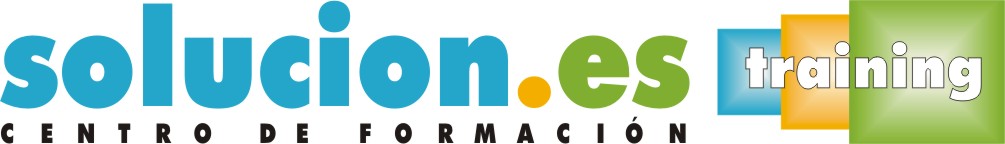  Curso On LineRetoque digital de imágenes (UF1458)Temario:UNIDAD DIDÁCTICA 1. Gestión del color1.1 Teoría del color.1.2 Percepción del color.1.3 Instrumentos de medición del color. Densitómetros, colorímetros y espectrofotómetros.1.4 Luz, sombra, tonos medios.1.5 Gamas de colores.1.6 Calibración de monitores e impresoras.1.7 La reproducción del color: Sistemas y problemática de la reproducción del color.1.8 Especificación del color.1.9 Las muestras de color.1.10 Colores luz / colores impresos.1.11 Monitor/ impresora láser/ chorro de tinta/pruebas de color/color Offset.1.12 Pruebas de color; tipos, fiabilidad.UNIDAD DIDÁCTICA 2. Tratamiento de la imagen2.1 Edición de imágenes, software, formatos.2.2 Tamaño, resolución, espacio de color.2.3 Capas, canales, trazados.2.4 Ajuste de las imágenes.2.5 Tintas planas, cuatricromía, hexacromía.2.6 Filtros, tramar, destramar, enfoque, desenfoque, ruido, pixel, textura, trazo.2.7 Retoque de imágenes. Color, difuminar, fundir, clonar.UNIDAD DIDÁCTICA 3. Creatividad con imágenes 3.1 Software idóneo para cada caso: 3.1.1 Vectorial.3.1.2 Mapa de bits.3.2 Recursos gráficos para el tratamiento de las imágenes:3.2.1 Encuadre y reencuadre.3.2.2 Color; Blanco y negro, monocolor, bitono.3.2.3 Recorte; Trazados, integración.3.2.4 Superposición; Modos de fusión, capas de ajuste.3.2.5 Collage; Fotomontaje, técnicas mixtas.UNIDAD DIDÁCTICA 4. Gestión de la imagen final 4.1 Impresión de pruebas a color: 4.2 Selección del tipo de impresora4.3 Distintas prestaciones para distintos tipos de impresoras4.4 Impresora láser, plotter, cromaline, prueba de gama.4.5 Gestión de imágenes; compresión, descompresión, formatos4.6 Sistemas de envío de imágenes: mail, FTP, otros